www.TeachersPrintables.netLearning Checklist	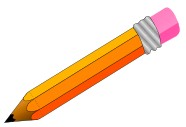 Learning Checklist	Learning Checklist	Learning Checklist	Learning Checklist	Learning Checklist	Learning Checklist	Learning Checklist	Subject:MTWThFrSaSuComments:Comments:Comments:Comments:Comments:Comments:Comments:Comments: